ΣΥΛΛΟΓΟΣ ΕΚΠΑΙΔΕΥΤΙΚΩΝ Π. Ε.                    Μαρούσι  15 –  10 – 2018                                                                                                                    ΑΜΑΡΟΥΣΙΟΥ                                                   Αρ. Πρ.: 175 Ταχ. Δ/νση: Κηφισίας 211                                            Τ. Κ. 15124 Μαρούσι                                      Τηλ.: 210 8020697                                                                              Πληροφ.: Πολυχρονιάδης Δ. (6945394406)                                                                  Email:syll2grafeio@gmail.com                                      	Δικτυακός τόπος: http//: www.syllogosekpaideutikonpeamarousisou.grΠρος: Τα Μέλη του Συλλόγου μαςΚοινοποίηση:Δ. Ο. Ε. Συλλόγους Εκπ/κών Π. Ε. (της χώρας)Θέμα: «Να σταματήσει άμεσα κάθε συζήτηση για θεσμοθέτηση προσοντολογίου ως σύστημα διορισμού των εκπαιδευτικών. Να βάλουμε φραγμό σε οποιαδήποτε  προσπάθεια  απαξίωσης  του πτυχίου και κλοπής της προϋπηρεσίας των αναπληρωτών».    Ο  Σύλλογος Εκπ/κών Π. Ε. Αμαρουσίου θέτει πάγια, όλα αυτά τα χρόνια, ως κυρίαρχο αίτημα αυτό των ΜΟΝΙΜΩΝ ΔΙΟΡΙΣΜΩΝ ΕΚΠΑΙΔΕΥΤΙΚΩΝ, ενάντια στους μνημονιακούς περιορισμούς και στις πολιτικές που στερούν από το δημόσιο σχολείο τους μόνιμους εκπαιδευτικούς που είναι απαραίτητοι για τη λειτουργία του και καταδικάζουν δεκάδες χιλιάδες συναδέλφους μας στην ελαστική, ευέλικτη και ανασφαλή εργασία.   Στη συνάντηση που πραγματοποίησε το Δ. Σ. της ΔΟΕ με τον Υπουργό Παιδείας, στη διάρκεια της  πανεκπαιδευτικής κινητοποίησης στις 5 – 10 – 2018, φάνηκε ξεκάθαρα ότι σχεδιάζεται, με το νέο σύστημα προσλήψεων/διορισμών, η εισαγωγή του προσοντολόγιου του ΟΟΣΑ κι η απαξίωση της εργασίας – προϋπηρεσίας -  που έχουν προσφέρει χιλιάδες εκπαιδευτικοί, με τεράστιες δυσκολίες, από άκρη σε άκρη της χώρας. Το πτυχίο στο στόχαστρο, με βασική κατεύθυνση την αποδέσμευση των εργασιακών/επαγγελματικών δικαιωμάτων από το πτυχίο κι ένα αέναο κυνήγι προσόντων που θα πιστοποιεί  ποιος είναι «άξιος ή καταλληλότερος» για να διεκδικήσει μια θέση εργασίας, οδηγώντας  τους εκπαιδευτικούς, σαν άλογα κούρσας, στον αλληλοσπαραγμό.    Γίνεται όμως και προσπάθεια διαγραφής προϋπηρεσίας. Σκέψεις για «ταβάνι» ή μειωμένη μοριοδότηση (κι όχι στη λογική 1 μήνας 1 μόριο) και  προώθηση του κοινωνικού αυτοματισμού που θα θέτει τους νέους – άνεργους συναδέλφους μας απέναντι στους αναπληρωτές, είναι αντιδραστικά σχέδια που επιχειρούν να εκβιάσουν τους συναδέλφους αναπληρωτές και το εκπαιδευτικό κίνημα και να αποδεχτούν την απαξίωση της προϋπηρεσίας, έναντι μερικών – πιθανών – διορισμών στο μέλλον. Κυρίως όμως, ένα τέτοιο νέο σύστημα που θα αποψιλώνει την προϋπηρεσία, ανατρέποντας τους πίνακες που σήμερα διαμορφώνονται αποκλειστικά με την προϋπηρεσία,  είναι σχέδιο διάσπασης του κόσμου της αδιοριστίας και της αναπλήρωσης.  Καλούμε τις εκπαιδευτικές Ομοσπονδίες (ΔΟΕ – ΟΛΜΕ) να τοποθετηθούν ξεκάθαρα και χωρίς «μισόλογα» υπέρ της προϋπηρεσίας (του συνόλου της) και του πτυχίου (έτος λήψεως) ως των μόνων κριτηρίων διορισμού. Το αίτημα των μόνιμων μαζικών διορισμών με βάση το πτυχίο και την προϋπηρεσία είναι ο συνδετικός και ο συνεκτικός κρίκος όλων των συμβασιούχων εκπαιδευτικών.  Είναι το μοναδικό που δημιουργεί πραγματικούς όρους συσπείρωσης του κόσμου, δεν αποκλείει κανέναν, δεν παζαρεύει τον αριθμό των μορίων κι υπερασπίζεται την πάγια θέση του εκπαιδευτικού κινήματος από τη μάχη  των εξεταστικών του ΑΣΕΠ του 1998 μέχρι και τις μαζικές κινητοποιήσεις ενάντια στην Υπουργική Απόφαση για τους πίνακες των αναπληρωτών της Ειδικής Αγωγής (2016).  Άμεσα η ΔΟΕ πρέπει να κόψει κάθε διάλογο για τα προσόντα, να υπερασπιστεί το πτυχίο και την προϋπηρεσία, να μη συναινέσει σε καμία πιθανή ανατροπή των πινάκων και να καλέσει σε αποφασιστικό αγώνα όλο τον κλάδο. Όσοι προβαίνουν σε πράξεις διαφήμισης και επικοινωνίας των κυβερνητικών προθέσεων ή ως σύγχρονοι «Πόντιοι Πιλάτοι» δεν παίρνουν θέση, έχουν τεράστια ευθύνη σε οποιαδήποτε ολέθρια εξέλιξη για τον κλάδο. Δεν παζαρεύουμε τα πτυχία και την προϋπηρεσία  των συναδέλφων, δεν παζαρεύουμε τους αναπληρωτές συναδέλφους! Τα 5-7-15 χρόνια δουλειάς των αναπληρωτών συναδέλφων μας στα σχολεία δεν είναι υποσημείωση στα αιτήματά μας!     Απαιτείται συντονισμένη δράση για την αποφασιστική κλιμάκωση των αγώνων με στόχο  τους μαζικούς διορισμούς άμεσα και την ανατροπή των αντιδραστικών σχεδίων για τα προσοντολόγια και την απαξίωση της προϋπηρεσίας. Καλούμε το ΔΣ της ΔΟΕ να προχωρήσει σε απεργιακή κινητοποίηση ως απάντηση σε οποιαδήποτε προσπάθεια εφαρμογής τέτοιων σχεδίων. Να απαντήσουμε επιθετικά προτάσσοντας το δικαίωμα ΟΛΩΝ στη μόνιμη και σταθερή εργασία              ΔΙΕΚΔΙΚΟΥΜΕ:Μόνιμους μαζικούς διορισμούς στη εκπαίδευση για την κάλυψη των χιλιάδων κενών, χωρίς όρους και προϋποθέσεις και με μοναδικό κριτήριο το πτυχίο και την προϋπηρεσία. Δεν μειώνουμε και δεν προσαρμόζουμε τις διεκδικήσεις μας στο στον βωμό των απαιτήσεων των θεσμών και των δανειστών! Προσμέτρηση όλης της προϋπηρεσίας. Καμία συζήτηση για μόρια και κριτήρια που οδηγούν σε απολύσεις και «κλοπή» προϋπηρεσίας. Κανένας εκπαιδευτικός στην ανεργία. Κανένας/καμιά συνάδελφος να μη χάσει τη δουλειά του. Υπερασπιζόμαστε τα επαγγελματικά δικαιώματα που απορρέουν από το βασικό πτυχίο. Υπερασπιζόμαστε την ενότητα των εκπαιδευτικών και των εργασιακών τους δικαιωμάτων. Όχι άλλη υποβάθμιση του πτυχίου. Όχι στην κερδοσκοπία των πιστοποιήσεων. Κανένα προσοντολόγιο. Κατάργηση του ν.3848/2010. Μοναδικό κριτήριο για την ένταξη στην εκπαίδευση το πτυχίο! Εξίσωση δικαιωμάτων των αναπληρωτών εκπαιδευτικών με αυτά των μονίμων. Πλήρη εργασιακά, εκπαιδευτικά και ασφαλιστικά δικαιώματα στους αναπληρωτές.  Προστασία  της   μητρότητας  των αναπληρωτριών με πλήρη καταβολή του μισθού τους. Άμεση θεσμοθέτηση σε όλη την επικράτεια της δίχρονης υποχρεωτικής προσχολικής αγωγής και εκπαίδευσης στο δημόσιο νηπιαγωγείο για όλα τα παιδιά ηλικίας 4 έως 6 ετών.Δημιουργία οργανικών θέσεων για όλες τις υπάρχουσες ειδικότητες εκπαιδευτικών. Απόδοση ΑΜΕΣΑ των οργανικών που έχουν συσταθεί και σύσταση οργανικών θέσεων για όλα τα διδακτικά αντικείμενα του σχολείου. Πρόσληψη αναπληρωτών σε ΟΛΑ τα κενά στην α΄ φάση, προκειμένου οι εκπαιδευτικοί να έχουν τη δυνατότητα να εργαστούν στις πρώτες περιοχές προτίμησής τους. Οι αναπληρωτές να βρίσκονται στα σχολεία την 1η Σεπτεμβρίου. Νέες φάσεις πρόσληψης μόνο για έκτακτα λειτουργικά κενά.Έγκαιρη έκδοση της εγκυκλίου για τις προσλήψεις αναπληρωτών σύμφωνα με τη νομοθεσία, χωρίς να νομοθετεί και χωρίς να επιτρέπει αλλαγές εντός του σχολικού έτους.Κοινοποίηση του συνόλου των κενών ανά σχολείο από τις Διευθύνσεις.Πλήρης διαφάνεια (δημοσιοποιημένοι πίνακες κατάταξης με βάση τα μόρια και τα κοινωνικά κριτήρια) στις τοποθετήσεις με έγκριση του ΠΥΣΠΕ και όχι με απόφαση του Διευθυντή Εκπαίδευσης.Επίδομα ανεργίας για όλους τους συμβασιούχους μετά τη λήξη της σύμβασής τους χωρίς όρους και προϋποθέσεις .Πλήρης προστασία της κύησης και της μητρότητας. Πλήρη καταβολή μισθού και ενσήμων κατά τη διάρκεια της άδειας τοκετού και λοχείας δίχως τον περιορισμό των 200 ενσήμων τη διετία. Εννεάμηνη άδεια ανατροφής για όλους τους γονείς αναπληρωτές εκπαιδευτικούς με πλήρεις αποδοχές, καταβολή ενσήμων και αναγνώριση της προϋπηρεσίαςΚατάργηση του ενδεχομένου απόλυσης των αναπληρωτών σε περίπτωση εξάντλησης της δεκαπενθήμερης αναρρωτικής άδειας λόγω ασθένειας ή προβλημάτων.Άμεσα αναγνώριση της διετίας 2016 – 2017 στη μισθολογική εξέλιξη.Συνολικό πακέτο μέτρων ανακούφισης για τους εκπαιδευτικούς που υπηρετούν σε σχολικές μονάδες παραμεθόριων/απομακρυσμένων περιοχών (έκπτωση στις μετακινήσεις, δωρεάν σίτιση κ.ά.). Στήριξη της Ειδικής Αγωγής. Να ιδρυθούν όσα τμήματα Ένταξης χρειάζονται για την κάλυψη όλων των αναγκών. Να ικανοποιηθούν όλα τα αιτήματα για παράλληλη στήριξη με έναν εκπαιδευτικό ανά μαθητή.Ολοήμερο με πλήρη λειτουργία και υπεύθυνο δάσκαλο. Να γίνουν δεκτές όλες οι αιτήσεις εγγραφής μαθητών στο ολοήμερο, χωρίς όρους και προϋποθέσεις. ΜΕ ΤΟΥΣ ΑΓΩΝΕΣ ΜΑΣ ΘΑ ΣΠΑΣΟΥΜΕ ΤΗΝ ΠΟΛΙΤΙΚΗ ΤΗΣ ΑΔΙΟΡΙΣΤΙΑΣ.ΣΤΑΘΕΡΗ ΚΑΙ ΜΟΝΙΜΗ ΕΡΓΑΣΙΑ ΓΙΑ ΟΛΟΥΣ!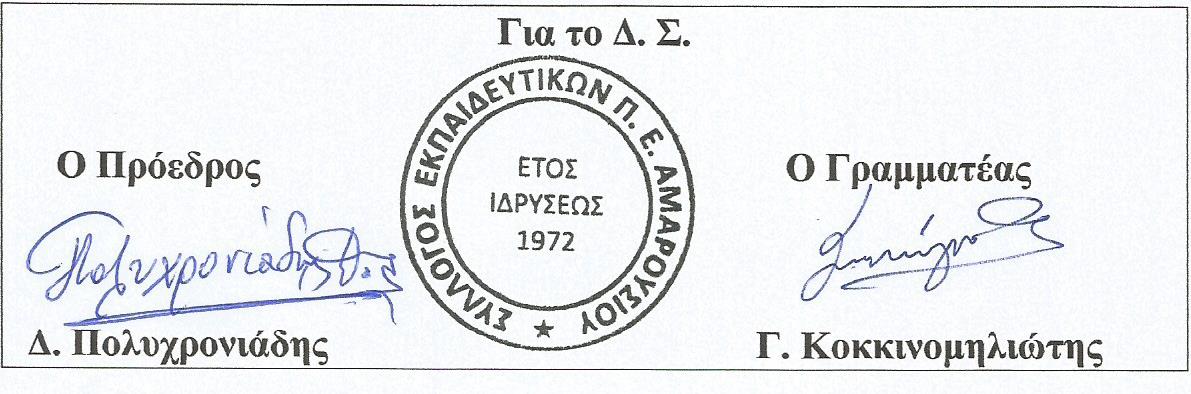 